	         																				E.Ü.ÖDEMİŞ SAĞLIK BİLİMLERİ FAKÜLTESİ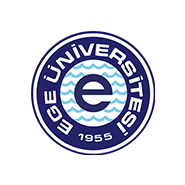 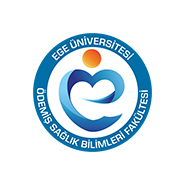 ÇOCUK GELİŞİMİ BÖLÜMÜ 2023-2024  EĞİTİM ÖĞRETİM GÜZ YARIYILI MEZUN ÖĞRENCİ LİSTESİSIRAÖĞRENCİ NUMARASIADI-SOYADIFAKÜLTE ADIMEZUNİYET TARİHİDURUMU175190000001SEVGİ DAĞLIÖDEMİŞ SAĞLIK BİLİMLERİ FAKÜLTESİ19.01.2024MEZUN OLDU275190000005EMİNE YILDIZÖDEMİŞ SAĞLIK BİLİMLERİ FAKÜLTESİ19.01.2024MEZUN OLDU375190000006AYŞENUR ORHANÖDEMİŞ SAĞLIK BİLİMLERİ FAKÜLTESİ19.01.2024MEZUN OLDU475190000008EDA ÖZBAYÖDEMİŞ SAĞLIK BİLİMLERİ FAKÜLTESİ19.01.2024MEZUN OLDU575190000010EDA DİKİLİTAŞÖDEMİŞ SAĞLIK BİLİMLERİ FAKÜLTESİ19.01.2024MEZUN OLDU675190000011MELİKE KARABAŞÖDEMİŞ SAĞLIK BİLİMLERİ FAKÜLTESİ19.01.2024MEZUN OLDU775190000013HANDE BULUTÖDEMİŞ SAĞLIK BİLİMLERİ FAKÜLTESİ19.01.2024MEZUN OLDU875190000014AYSEL TEKİNÖDEMİŞ SAĞLIK BİLİMLERİ FAKÜLTESİ19.01.2024MEZUN OLDU975190000015CEREN AKKAYAÖDEMİŞ SAĞLIK BİLİMLERİ FAKÜLTESİ19.01.2024MEZUN OLDU1075190000017HATİCE BALKAYAÖDEMİŞ SAĞLIK BİLİMLERİ FAKÜLTESİ26.01.2024MEZUN OLDU1175190000020HALİDE YÜKSEL AYARÖDEMİŞ SAĞLIK BİLİMLERİ FAKÜLTESİ19.01.2024MEZUN OLDU1275190000023SEMANUR KAYAÖDEMİŞ SAĞLIK BİLİMLERİ FAKÜLTESİ19.01.2024MEZUN OLDU1375190000024PINAR YILDIRIMÖDEMİŞ SAĞLIK BİLİMLERİ FAKÜLTESİ26.01.2024MEZUN OLDU1475190000026FATMA GENÇOĞLANÖDEMİŞ SAĞLIK BİLİMLERİ FAKÜLTESİ26.01.2024MEZUN OLDU1575190000028FATMA SÜMEYRA YILDIRIMÖDEMİŞ SAĞLIK BİLİMLERİ FAKÜLTESİ19.01.2024MEZUN OLDU1675190000030ARZU TEKEÖDEMİŞ SAĞLIK BİLİMLERİ FAKÜLTESİ19.01.2024MEZUN OLDU1775190000032EDANUR KARATAYÖDEMİŞ SAĞLIK BİLİMLERİ FAKÜLTESİ19.01.2024MEZUN OLDU1875190000035İREM KARAMANÖDEMİŞ SAĞLIK BİLİMLERİ FAKÜLTESİ12.02.2024MEZUN OLDU1975190000040GONCANUR KIRDEMİRÖDEMİŞ SAĞLIK BİLİMLERİ FAKÜLTESİ19.01.2024MEZUN OLDU2075190000041MAHSİMA TURAYÖDEMİŞ SAĞLIK BİLİMLERİ FAKÜLTESİ19.01.2024MEZUN OLDU2175190000042ŞULE YENİÖDEMİŞ SAĞLIK BİLİMLERİ FAKÜLTESİ26.01.2024MEZUN OLDU2275190000046GÜLDEN DAĞÖDEMİŞ SAĞLIK BİLİMLERİ FAKÜLTESİ26.01.2024MEZUN OLDU2375190000050KÜBRA ÇELİKÖDEMİŞ SAĞLIK BİLİMLERİ FAKÜLTESİ19.01.2024MEZUN OLDU2475190000051AZİME NUR ŞAFAKÖDEMİŞ SAĞLIK BİLİMLERİ FAKÜLTESİ19.01.2024MEZUN OLDU2575190000052SELVİ KILINÇÖDEMİŞ SAĞLIK BİLİMLERİ FAKÜLTESİ19.01.2024MEZUN OLDU2675200000002PINAR DURMUŞÖDEMİŞ SAĞLIK BİLİMLERİ FAKÜLTESİ26.01.2024MEZUN OLDU2775190000003SİBEL OKÇUÖDEMİŞ SAĞLIK BİLİMLERİ FAKÜLTESİ26.01.2024MEZUN OLDU2875190000019RABİA CENGİZÖDEMİŞ SAĞLIK BİLİMLERİ FAKÜLTESİ26.01.2024MEZUN OLDU2975190000036CEYDA ERTÜRKÖDEMİŞ SAĞLIK BİLİMLERİ FAKÜLTESİ19.01.2024MEZUN OLDU3075190000031EMİNE DEMİRÖDEMİŞ SAĞLIK BİLİMLERİ FAKÜLTESİ26.01.2024MEZUN OLDU3175200000001İLAYDA CEYANİÖDEMİŞ SAĞLIK BİLİMLERİ FAKÜLTESİ19.01.2024MEZUN OLDU